Der Ort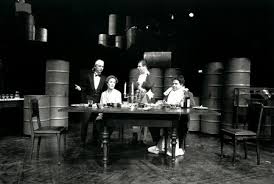 	Wohnstubesehr bürgerlich : Zigarre, Dienstmädchen mit weissem Schürzchen, Tablettchen,  BurgunderDachboden (Simultanbühne)

Die Handlung  : Schmitz als Eindringling und Gast
Herr Biedermann sitzt in der Stube, liest die Zeitung, raucht seine Zigarre und trinkt Burgunder. Wieder eine Nachricht über eine Brandstiftung und wieder das gleiche Vorgehen der Täter, die sich als Hausierer angeben : Zorn, er fordert die Todesstrafe für solche Leute.

Anna, das Dienstmädchen,  kündigt einen Hausierer, Josef Schmitz an.Biedermann will ihn aus dem Haus entfernen, redet dann im Flur mit ihm. Schliesslich gelingt es Schmitz, zu einem Abendbrot eingeladen zu werden… und  schliesslich auf dem Dachboden einen Platz zu bekommen.

Ende der Szene : Parallelgeschichte

Die FigurenSources diverses : 	Schöningh EinFach Deutsch Biedermann und die Brandstifter…verstehen
			Interpretationen Deutsch : Biedermann und die Brandstifter  Stark  Martin Brück			Reclam Lektüreschlüssel : Biedermann und die BrandstifterCes sources peuvent être utilisées pour les exposés.Bühne
DachbodenMan hört Frauen StimmenBiedermann winkt dem Schmitz, dass er sich beeile, alles wird mitgenommen…Babette kommt mit Anna auf die Bühne und spricht mit ihr.Biedermann macht das Licht auf dem Dachboden an, es wird nur geflüstert.Babette hört Geräusche, sie horcht, sie ist erschrocken, dann erleichtert und wendet sich an den Zuschauer. (Episches Theater)Schmitz macht das Licht aus.